Муниципальное автономное учреждение дополнительного образования  «Дворец творчества»«Об отчислении обучающихся»В связи с завершением обучения по дополнительной общеразвивающей программе на основании Порядка организации и осуществления образовательной деятельности по дополнительным общеобразовательным программам, утв. приказом Министерства образования и науки Российской Федерации от 29 августа 2013 г. № 1008, Порядка и основания перевода, отчисления и восстановления обучающихся МАУДО «Дворец творчества» от 01 сентября 2016 г.ПРИКАЗЫВАЮ:Произвести отчисление обучающихся из творческих объединений 31.05.2019, организованных по дополнительным общеразвивающим программам (списки обучающихся прилагаются):Контроль за исполнением приказа оставляю за собой.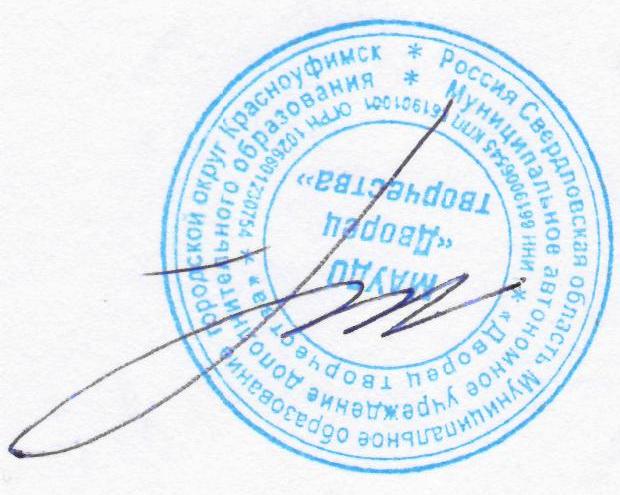 Директор МАУДО «Дворец творчества»                                                                            Е.А. Щербакова Приложение № 1 к Приказу от  31.05.2019 г.  № 9 - О	«О перекомплектовании учебных группв МАУДО «Дворец творчества»Номер документаДата составленияПРИКАЗ09- О31.05.2019 г.№п/пФамилия, имя обучающихсяСтудия мультфильма «Сова» ПДО Солонинкина Л.П.Черняев Савелий Игоревич Морозов Илья Данилович Ромахин Даниил Михайлович Волков Матвей Юрьевич Золин Евгений Александрович Львов Илья  Эдуардович  Шарапова Любовь Эдуардовна Стариков Даниил Алексеевич Булатова Виктория Дмитриевна «Студия Мульт-репортер» ПДО Солонинкина Л.П.Лисовец Дмитрий Олегович Мушаева Виктория Максимовна Решина Настя Михайловна Тихомирова Анастасия Андреевна Творческая мастерская «Рукодельные фантазии» ПДО Азанова А.Т.Мочалкина Ольга АндреевнаЛунегова Анна АндреевнаТрифагова Елизавета Михайловна«Крючок в гостях у малышей» ПДО Азанова А.Т.Алыпова Софья ЛеонидовнаБархатдинов Данил ВинарисовичВопилов Дмитрий АндреевичГригорьев Артемий АлексеевичЗайцев Кирилл АлексеевичКротоваАлена АлександровнаЛошкарев Арсений ДенисовичЛучкина Анита МихайловнаПетухова Степанида ДмитриевнаФадеева Ирина КонстантиновнаФедяков Илья АлександровичАзанова Анастасия СегреевнаАлексеева Ариадна ВадимовнаГерасимова КсенияГлазырина Ирина НиколаевнаГостевских Изабелла БогдановнаИкрина Ульяна ОлеговнаЛукоянова Анастасия АлексеевнаОбвинцева Кристина КонстантиновнаСартакова ВикторияШибаева Кира СергеевнаШустикова Яна ДенисовнаБалахнина Валерия ЕвгеньевнаБеляева Виктория МаксимовнаВатолина Виктория СергеевнаДунаева Екатерина АлександровнаЗлыгостева Екатерина СергеевнаНикулина Полина ЮрьевнаПогодаева Варвара МаксимовнаКручинина Дарья ВасильевнаМазик Варвара ВитальевнаМедова Светлана СергеевнаПаршакова Дарья ВитальевнаПолежаева Александра ДенисовнаРусинова София АлександровнаСуюшева Вероника ЭдуардовнаГорбунова Кира АлексеевнаКузнецова Виктория АлександровнаМамадшоева Маргарита ЗафаровнаГильмиянова Виолетта РишатовнаДругова Милана АлексеевнаМамадшоева Хабиба МиралишовнаКотугина Анастасия АлександровнаТетеревкова Ярослава ВитальевнаШугаипова Полина РинатовнаКарпушин Кирилл ВикторовичСыропятова Софья МаксимовнаФаизова Арина АртемовнаСтарцева Ульяна ЕвгеньевнаАликеева Полина СергеевнаАрасланова Алина НиколаевнаДворникова Полина Николаевна«ЭКО-лаборатория (Природа в деталях)»ПДО Пашкина И.С.Батыков Алексей ДмитриевичВладимиров Ярослав АлексеевичДворникова КсенияЗолина Маргарита АлександровнаКузнецов Дмитрий АнатольевичНефедов Василий ВячеславовичПетрова Елизавета ПавловнаРоссихина Мария АндреевнаТункина Евгения ВячеславовнаЧипизубов Тимофей СергеевичШушакова Василиса ДенисовнаБобин Артем АнатольевичБрехов Артем Максиморвич Горбунов Иван ДенисовичДербушев Вадим ДмитриевичЖуков Георгий КонстантиновичКушнирова Вера АнтоновнаНефедова Дарья НиколаевнаПоловникова Валерия АлександровнаСайгин АрсенийСемериков Захар АндреевичФилиппова Дарья Дмитриевна Юшманова Арина ВасильевнаГалкина Дарья ЮрьевнаГах Екатерина СергеевнаЛыткин Савелий Попова МарияПятков Артем ЕвгеньевичШвалева Ксения Евгеньевна« Современные технологии Декоративно-прикладного искусства» ПДО Лобова С.В.Никифорова Дарья Олеговна Иванова Ольга АркадьевнаРодионова Дарья ВитальевнаТимашкова Александра АлексеевнаБочкарёва Мария ДмитриевнаФоминых Виктория Романовна«Радуга творчества» ПДО Лобова С.В.Гулобова Умеда Садровна«Техническое творчество детей» ПДО Дербушева Н.М.Быков Дмитрий ДмитриевичЛарин Дмитрий СергеевичУтемов Никита СергеевичГалухин  Данил АлександровичКадырметов Тимур РуслановичУсубянВазирЖоровичГараевГусейнАлиевичВасильев Роман РуслановичЖуков Егор АлександровичШартдинов Данил РафилевичФагафуров Данил РустамовичКарташов Артем ГеннадьевичСтахеев Николай ЕвгеньевичПопов Валерий АлександровичПопывановДаниил МаксимовичБазанов Артемий ВалерьевичСамохвалов Вячеслав АлексеевичКатков Евгений АлександровичКиселев ДмитрийАлександровичКолегов НикитаСергеевичЧайников Данил АндреевичТихонов Игорь АнтоновичГулобов СаидСадровичТебеньков Ярослав ВячеславовичТукачев Олег СергеевичБеляев Савелий МихайловичТурышев Данил АлександровичПятков СавелийАндреевичКильдияров АлександрИвановичУстилемов Павел ДенисовичУстилемов Максим ДенисовичКилин Константин АлексеевичКравчук Иван ДмитриевичМаслов ЯрославЕвгеньевичКрылов АндрейАлексеевичНизамов МухаммадхужаХусниддиновичВасильев ЕвгенийВадимовичБашкирцев АртемВладиславовичШпортак Артем АлександровичДругов ПавелИгоревичМарков ВиталийАндреевичЧебыкин Егор Олегович«Развитие элементарных математических навыков» ПДО Кинева О.С.Коробейников КириллФедоров ВладиславКонышева ВероникаГуляева ПолинаХватова ТаисияМартьянова ДарьяЕлисеев МихаилШашмурин ДанилТоровинов ИванРябухин ДанилКривошеина ВарвараХрунев МаксимКрохалев СавелийКоролева ЕкатеринаБаяндина ДианаСаркеев ЕгорФедина СофияАбдуллин АртемМатюнин НикитаЕмелин КлимГабдулхаев ДанилЧерноус ПолинаПавлов ИльяМячков АлександрПолежаев АрсенийКостарев ЕгорКасимов ИсмаилБалашова УльянаГородилова Мария Лосев МихаилВладимиров ЯрославЦой КаринаШайхатаров ТимурЗамятина ЕлизаветаРусинов АрсенийДурбаева АринаМуравлев СеменВерхотурова АнастасияГарцев МаксимДмитриева ДарьяПогадаева ВарвараЧувашов АлександрАнтропова ВалерияФеофилактова ВалерияЧерникова ЗлатаУльданов ВадимУсольцева СофияЛапина ВалерияПолежаев АрсенийИгнатов ДмитрийИванов КонстантинСемакин ТимофейБарабанова ПолинаНекрасов ВячеславТетеревкова ЕлизаветаВанюков ПлатонНемков РоманСуюшева ВероникаАндрюков ЛеонидКушнирова ВераЧеремнов МатвейЖуков ГеоргийМухаматрахимова КсенияКузнецов КириллТимотина ЕлизаветаРябухин ДанилМустакимов СалаватКостюнина ОлесяЗакирова АделяФедоров МаксимОзорнина ВикторияВострецов АртемБайтуллина АделинаЗиннер РадосветаЩербакова ВарвараКузнецов ЕлисейКайсарова ВиолеттаСтавников КириллНекрасов Артем